Superintendent’s Memo #067-19
COMMONWEALTH of VIRGINIA 
Department of Education
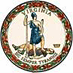 DATE:	March 22, 2019TO: 	Division SuperintendentsFROM: 	James F. Lane, Ed.D., Superintendent of Public InstructionSUBJECT: 	2015 History and Social Science Standards of Learning Tests and Upcoming Item and Test Review CommitteesSuperintendent’s Memo #012-17 and Superintendent’s Memo #308-18 provided information to school divisions on the implementation of the 2015 History and Social Science Standards of Learning (SOL) through the 2018-2019 school year. The purpose of this memo is to provide school divisions with an update regarding the SOL history and social science tests that will be administered in 2019-2020.  Beginning with the Spring 2020 test administration, the following tests will be based on the 2015 History and Social Science Standards of Learning:Virginia StudiesCivic and EconomicsVirginia and U.S. HistoryThe World History to 1500, World History from 1500 to the Present, and World Geography SOL tests administered in 2019-2020 will continue to be based on the 2008 History and Social Science Standards of Learning.In preparation for the administration of tests based on the 2015 History and Social Science Standards of Learning in Spring 2020, the Office of Student Assessment is seeking nominations for the 2019 Standards of Learning (SOL) Item and Test Review Committees for History and Social Science.  Approximately 10 members are needed for each of the committees, and school divisions may nominate one or more representatives for each committee.  The Virginia Studies/Civics and Economics Committee will be a combined committee with approximately five representatives for each course.  The committee meetings will be held in Richmond, Virginia as follows:Virginia & US History			July 8-9, 2019		Virginia Studies/Civics and Economics	July 10, 2019Committee members will be chosen based on the following criteria:grade-level experience and content area expertise; in-depth knowledge of the SOL; instructional/supervisory experience with students of varied learning styles, abilities, and aptitudes, including students with disabilities and students with limited English proficiency; and balanced regional representation.Committee members selected for these committees will be expected to:serve a one-year term and attend all daily scheduled meetings in their entirety (committee members may not be excused for other events unless there is a personal emergency; failure to remain for the entirety of a meeting may result in a committee member not being allowed to return to a current meeting or serve in subsequent meetings); use technology provided, such as a laptop computer; sign a Non-Disclosure/Conflict of Interest Agreement; examine test items to confirm a match with the SOL; review test items for appropriateness and fairness; examine test items for equity, bias and sensitivity issues, and stereotyping regarding gender, ethnic, religious, political, age, or socio-economic group; examine field test data for potential test items; and recommend whether items are to be included in the test item bank. Committee members will be provided the following:reimbursement for meals and travel expenses in accordance with state travel policy and guidelines; lodging; incentive of $125 per meeting day for committee members not under contract with a school division at the time of meetings; and certificate for recertification points (pending local approval). All individuals who wish to serve on these committees, including those who have previously served, must submit an online application found on the SOL Assessment Committee web page. The application requires a professional reference and division approval.  Completed applications are due to the Virginia Department of Education by April 12, 2019.  Committee members may not use membership on a committee or information gained through the review process to write test items, author or co-author textbooks or professional journals, or any such publications related to the Virginia Standards of Learning for personal financial gain or for the financial gain of any organization.If you have questions, please contact the student assessment staff at Student_Assessment@doe.virginia.gov or by phone at (804) 225-2102. Your continued support of this effort is greatly appreciated.JFL/SLR/sw